от 08.07.2019  № 211-пО назначении и проведении публичных слушаний по проекту решения о предоставлении разрешения на отклонение от предельных параметров разрешенной реконструкции объекта капитального строительстваВ соответствии со статьями 5.1, 40 Градостроительного кодекса Российской Федерации, Положением о порядке организации и проведения общественных
обсуждений и публичных слушаний в городском округе город-герой Волгоград, принятым решением Волгоградской городской Думы от 21 февраля 2007 г.
№ 41/1011 «О принятии Положения о порядке организации и проведения общественных обсуждений и публичных слушаний в городском округе город-герой Волгоград», постановлением администрации Волгограда от 04 июля 2018 г.
№ 859 «Об утверждении административного регламента предоставления муниципальной услуги «Предоставление разрешения на отклонение от предельных параметров разрешенного строительства, реконструкции объектов капитального строительства», на основании заявления государственного учреждения здравоохранения «Поликлиника № 30» б/д б/н, руководствуясь постановлением главы Волгограда от 16 октября 2018 г. № 20-п «О распределении обязанностей в
администрации Волгограда», статьями 16, 29 Устава города-героя Волгограда,ПОСТАНОВЛЯЮ:1. Назначить 30 июля 2019 г. в 18.00 час. собрание участников публичных слушаний по проекту решения о предоставлении государственному учреждению здравоохранения «Поликлиника № 30» разрешения на отклонение от предельных параметров разрешенной реконструкции объекта капитального строительства – здания поликлиники на земельном участке с кадастровым № 34:34:030116:32 по ул. Ангарской, 114а в Дзержинском районе Волгограда в части:уменьшения минимальных отступов от границ земельного участка в целях определения мест допустимого размещения зданий, строений, сооружений,
за пределами которых запрещено строительство зданий, строений, сооружений:по северо-восточной границе от точки 2 до точки 3 с 3 м до 1 м,по юго-восточной границе от точки 3 до точки 4 с 3 м до 0,7 м,по северо-восточной границе от точки 4 до точки 5 с 3 м до 1 м,по юго-восточной границе от точки 5 до точки 6 с 3 м до 0 м,по юго-восточной границе от точки 9 до точки 10 с 3 м до 0 м,по юго-западной границе от точки 10 до точки 11 с 3 м до 1 м,по юго-восточной границе от точки 11 до точки 12 с 3 м до 0 м,по северо-западной границе от точки 15 до точки 16 с 3 м до 0 м,по юго-западной границе от точки 16 до точки 17 с 3 м до 0,1 м,по северо-западной границе от точки 17 до точки 18 с 3 м до 1,3 м;увеличения максимального выступа за красную линию:козырька здания с 2 м до 4,4 м,ступеней здания с 2 м до 4,4 м;уменьшения минимальной доли озеленения земельного участка с 15% до 8%;уменьшения минимального количества мест для хранения индивидуального автотранспорта на земельном участке с 34 мест до 8 мест;увеличение максимального процента застройки в границах земельного участка, определяемого как отношение суммарной площади земельного участка, которая может быть застроена, ко всей площади земельного участка, с 50% до 60% (далее – проект решения).2. Провести собрание участников публичных слушаний по проекту решения в зале муниципального бюджетного учреждения культуры «Культурно-досуговый комплекс «21 век» Дзержинского района Волгограда, расположенного по адресу: 400094, Волгоград, ул. им. Савкина, 8.3. Возложить обеспечение организации и проведения публичных слушаний по проекту решения на администрацию Дзержинского района Волгограда.4. Назначить председательствующим на публичных слушаниях по проекту решения Варламова Александра Юрьевича – заместителя главы администрации Дзержинского района Волгограда, секретарем публичных слушаний по проекту решения Короткова Михаила Анатольевича – заместителя начальника отдела градостроительства и землепользования администрации Дзержинского района Волгограда.5. Департаменту по градостроительству и архитектуре администрации Волгограда обеспечить опубликование в газете «Городские вести. Царицын – Сталинград – Волгоград» и размещение на официальном сайте администрации Волгограда в информационно-телекоммуникационной сети Интернет настоящего постановления, сообщения, содержащего информацию о проекте решения, порядке и сроке проведения публичных слушаний по проекту решения, дате, времени, месте открытия и проведения экспозиции проекта решения, дате, времени и месте проведения собрания участников публичных слушаний по проекту решения, месте и сроке представления предложений и замечаний по проекту решения, заключения о результатах публичных слушаний по проекту решения.6. Администрации Дзержинского района Волгограда обеспечить:6.1. Оповещение граждан, постоянно проживающих в пределах территориальной зоны, установленной Правилами землепользования и застройки городского округа город-герой Волгоград, утвержденными решением Волгоградской городской Думы от 21 декабря 2018 г. № 5/115 «Об утверждении Правил землепользования и застройки городского округа город-герой Волгоград», в границах которой расположен земельный участок или объект капитального строительства, в отношении которого подготовлен проект решения, правообладателей находящихся в границах этой территориальной зоны земельных участков и (или) расположенных на них объектов капитального строительства, граждан, постоянно проживающих в границах земельных участков, прилегающих к земельному участку, в отношении которого подготовлен проект решения, правообладателей таких земельных участков или расположенных на них объектов капитального строительства, правообладателей помещений, являющихся частью объекта капитального строительства, в отношении которого подготовлен проект решения,
о проекте решения, порядке и сроке проведения публичных слушаний по проекту решения, дате, времени, месте открытия и проведения экспозиции проекта решения, дате, времени и месте проведения собрания участников публичных слушаний по проекту решения, месте и сроке представления предложений и замечаний по проекту решения, о наименовании и месте нахождения органа, принимающего предложения и замечания по проекту решения.6.2. Открытие и проведение экспозиции проекта решения с 15 по 26 июля 2019 г. с 10.00 час. до 12.00 час. в рабочие дни по адресу: 400075, Волгоград,
ул. Историческая, 122.7. Участникам публичных слушаний по проекту решения до 26 июля 2019 г. направлять предложения и замечания по проекту решения в комиссию по подготовке проекта правил землепользования и застройки городского округа город-герой Волгоград, созданную постановлением главы Волгограда от 12 февраля 2008 г. № 228 «О создании комиссии по подготовке проекта правил землепользования и застройки городского округа город-герой Волгоград», по адресу: 400066, Волгоград, пр-кт им. В.И.Ленина, 15 (4-й этаж, кабинет 427) и в администрацию Дзержинского района Волгограда по адресу: 400075, Волгоград, ул. Историческая, 122.8. Контроль за исполнением настоящего постановления оставляю за собой.Заместитель главыВолгограда                                                                                                                         В.П.СидоренкоРазослано:в САДД «ДЕЛО»: администрации Волгограда – 2 (Лихачев, Сидоренко), правовому управлению аппарата главы Волгограда, департаменту по градостроительству и архитектуре администрации Волгограда (delo-grad@grad.volgadmin.ru, oops@grad.volgadmin.ru), департаменту муниципального имущества администрации Волгограда, администрации Дзержинского района Волгограда, комитету
архитектуры и градостроительства Волгоградской области, комитету по управлению государственным имуществом Волгоградской области;на бумажном носителе: ГУЗ «Поликлиника № 30», МБУК «Культурно-досуговый комплекс «21 век» Дзержинского района Волгоградасе (сн)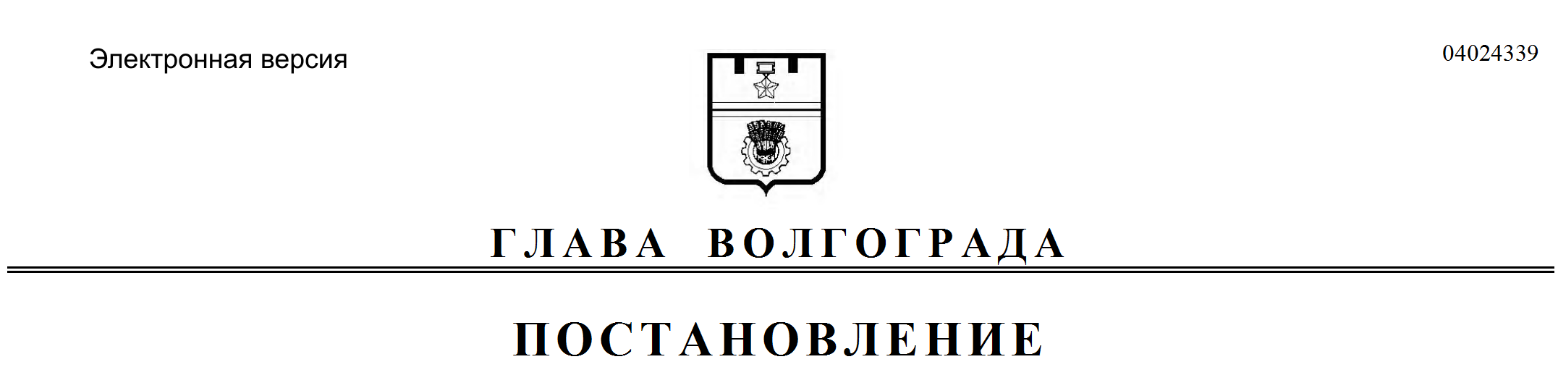 